Unit 9 Lesson 7: Add and Subtract Within 1,000WU Which One Doesn’t Belong: Add and Subtract Within 100 (Warm up)Student Task StatementWhich one doesn’t belong?4 tens + 2 ones + 3 tens + 7 ones1 Which Would You Rather Find?Student Task StatementA
G
B
H
C
I
D
J
E
K
F
L
Circle 2 sums or differences you think would be the most challenging to find. Find the value of one of these expressions. Show your thinking.Choose 2 other expressions and find the values. Show your thinking.2 Add and Subtract within 100Student Task StatementFind the value of each expression.A
G
B
H
C
I
D
J
E
K
F
L
Choose one value that you think was less challenging to find. Explain.Choose one value that you think was more challenging to find. Explain.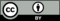 © CC BY 2021 Illustrative Mathematics®